Module Specification	Module Title: Specialist Study Composition 2 (Jazz)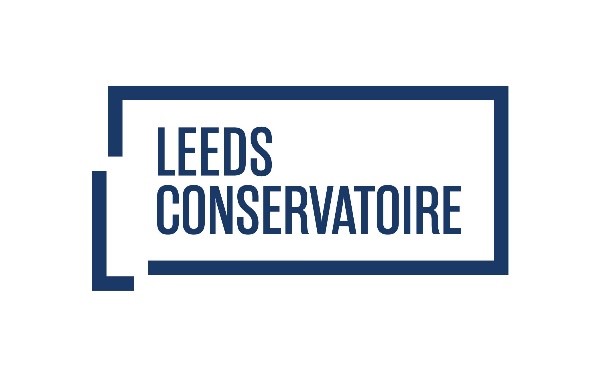 Module overviewStudents will be expected to show a greater awareness of their musical identity and be able to focus this in particular ways, again with a sense of the context of their work relative to the music profession. The emphasis will be on exploring more complex and sophisticated musical language as well as more complex and sophisticated musical forms and extended genres, resulting in a more intensive compositional output. Projects undertaken by students should ideally involve a performance of their work with a recorded outcome constituting the final product.AimsThis module is designed to continue the support of the students’ development in composition and arrangement practice. Recognising the importance of continual development, through one-to-one teaching opportunities, students will have opportunities to develop their emerging musical voice to prepare them for level 6.The module aims to:Enable students to further develop their understanding of the techniques and skills of musical composition and/or arrangement, showing a technical command in their execution.Enable students to apply appropriate expression, creativity and presentation to their compositions and arrangements.Encourage students to realise and develop their emerging musical voice.Learning outcomesOn successful completion of this module, students will be able to:Critically analyse the compositional process and resulting piece of music.Compose and/or arrange and present music with a secure technical command of, and fluency in, chosen compositional idioms.Demonstrate refined stylistic awareness in the creation of original music, and exercise significant judgment in the organisation of a portfolio.Learning and teaching methodsOne to one tuition facilitates a developmental process over two semesters. It is designed to build upon existing skills in technique and musicianship in order to establish strong composition and arrangement skills with the aim of developing expression, creativity and technique.Workshops/seminars are designed to support the student’s one-to-one activity and place their specialist study in the wider context of technical considerations, artistic expression and critical insight. This will inform their technical assessment and portfolio submission (which may be structured as a performance or traditional composition portfolio depending on the pathway they are undertaking).Masterclasses cover all pathway areas and they present the students with transferable, artistic, industry and professional insights. Students may attend scheduled masterclasses in any area to allow them to synthesise ideas that are presented through different genres and/or disciplines.Contact hours and directed study (over semesters 1 and 2)Opportunities for formative feedbackWithin the individual tuition process students receive verbal feedback regarding their progress on a weekly basis as part of an ongoing development process. This is the same for Composition in Context seminars/workshops (FA1) which are designed to be group focused therefore offering possibilities for peer and tutor feedback.Assessment MethodRe-Assessment Method**Where practicable, assessments may be delivered through the conservatoire’s VLE or by video to ensure that overseas students are not disadvantaged or incur unnecessary travel costs. Assessments delivered through the VLE will be timed and invigilated.Indicative Reading ListIndicative repertoire list per composer will be provided by appropriate tutor.Module code:HBAMJA006NQF level:Level 5Credit value:30 creditsSemester of study:1 and 2Module type:CompulsoryPre-requisites:NoneAvailable to:BA (Hons) Music (Jazz)BA (Hons) Music (Jazz)BA (Hons) Music (Jazz)Delivery typeStudent hoursIndicative hours for learning and teaching activities96 hoursIndicative hours of directed study204 hoursTotal hours (100hrs per 10 credits)300 hoursDescription of assessmentLength/DurationWeightingModule LOs addressedTechnical Assessment20 minutes25%1, 2Portfolio20 minutes75%2, 3Description of assessmentLength/DurationWeightingModule LOs addressedTechnical Assessment20 minutes25%1, 2Portfolio20 minutes75%2, 3